COMISIÓN DE CONCORDIA Y PACIFICACIÓN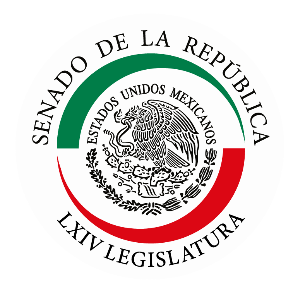 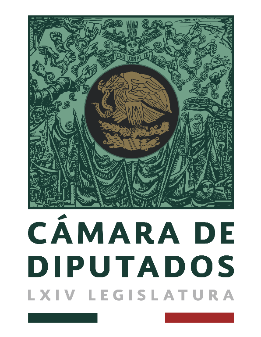 Palacio Legislativo de San Lázaro 11 de abril de 2019.Senador José Erandi Bermúdes MéndezIntegrante de la Comisión Bicamaral de Concordia y Pacificación del Congreso de la UniónPresenteCon gusto de saludarlo muy cordialmente, me permito hacerle una atenta invitación a la Reunión Ordinaria de la Comisión Bicamaral de Concordia y Pacificación, que se llevará a cabo el miércoles 24 de abril del año en curso, a las 16:00 horas en la Sala Constituyentes que se ubica en la planta baja del edificio “H” de la Cámara de Diputados.Esperando contar con su valiosa presencia, aprovecho la ocasión para reiterarme a sus distinguidas órdenes.Atentamente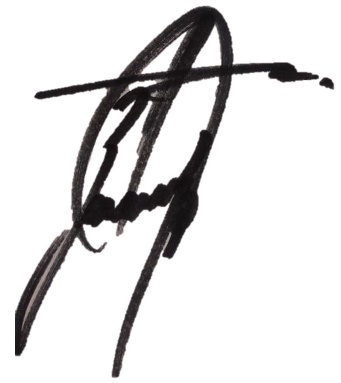 Diputado Eduardo Zarzosa SánchezPresidente